British Riding Clubs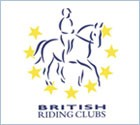 Combined Challenge Area Entry Form 2022Riding ClubAreaClass and Team Name (Sen/Jnr)RiderHorse Membership No.INDIVIDUAL RIDERS:Team Manager Name:Send to: Julie Johnson  24 Bloomfield Close Woking Surrey GU21 2BL Email: westsurreyrc@gmail.com  
07812 168454 (text only)Cheques payable to West Surrey Riding ClubTeam £100, Individual £25Sort code 40-22-26; Acc No: 81659340 I agree (on behalf of the competing members) to be bound by the rules of British Riding Clubs, and the rules as set out in the  schedule.  I have checked that all horses’ flu vaccinations are correct.Signed___________________________________________Date____________________________________________ AddressSend to: Julie Johnson  24 Bloomfield Close Woking Surrey GU21 2BL Email: westsurreyrc@gmail.com  
07812 168454 (text only)Cheques payable to West Surrey Riding ClubTeam £100, Individual £25Sort code 40-22-26; Acc No: 81659340 I agree (on behalf of the competing members) to be bound by the rules of British Riding Clubs, and the rules as set out in the  schedule.  I have checked that all horses’ flu vaccinations are correct.Signed___________________________________________Date____________________________________________Tel/emailSend to: Julie Johnson  24 Bloomfield Close Woking Surrey GU21 2BL Email: westsurreyrc@gmail.com  
07812 168454 (text only)Cheques payable to West Surrey Riding ClubTeam £100, Individual £25Sort code 40-22-26; Acc No: 81659340 I agree (on behalf of the competing members) to be bound by the rules of British Riding Clubs, and the rules as set out in the  schedule.  I have checked that all horses’ flu vaccinations are correct.Signed___________________________________________Date____________________________________________